Lampiran 24
Dokumentasi Penelitian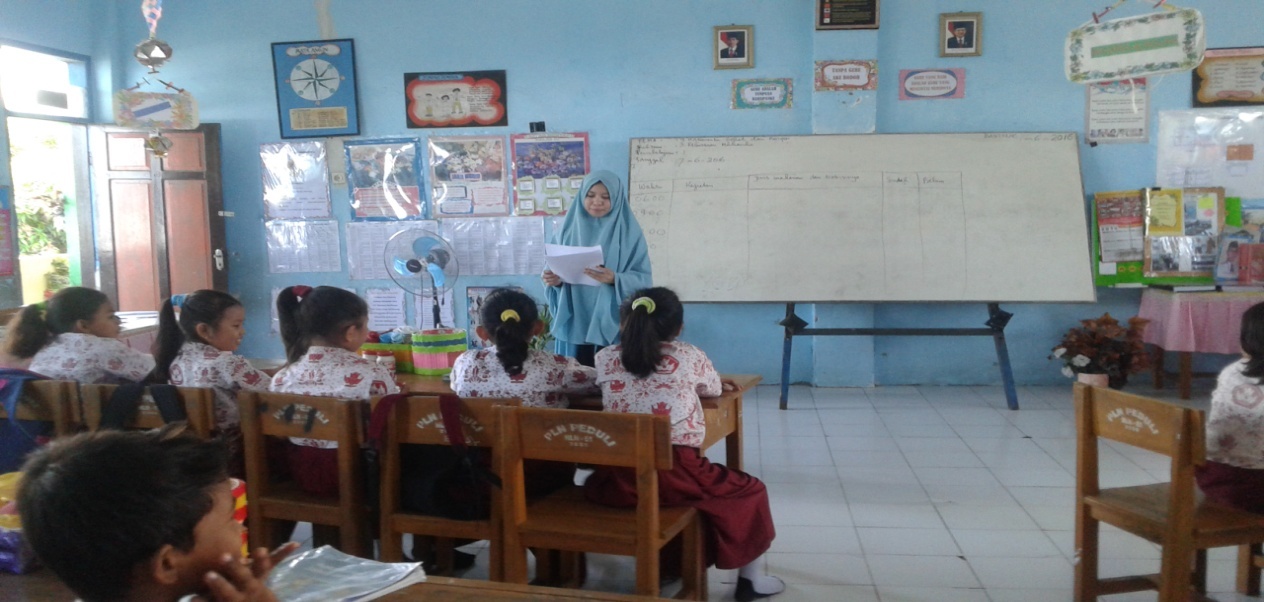                                           Guru Menyampaikan Materi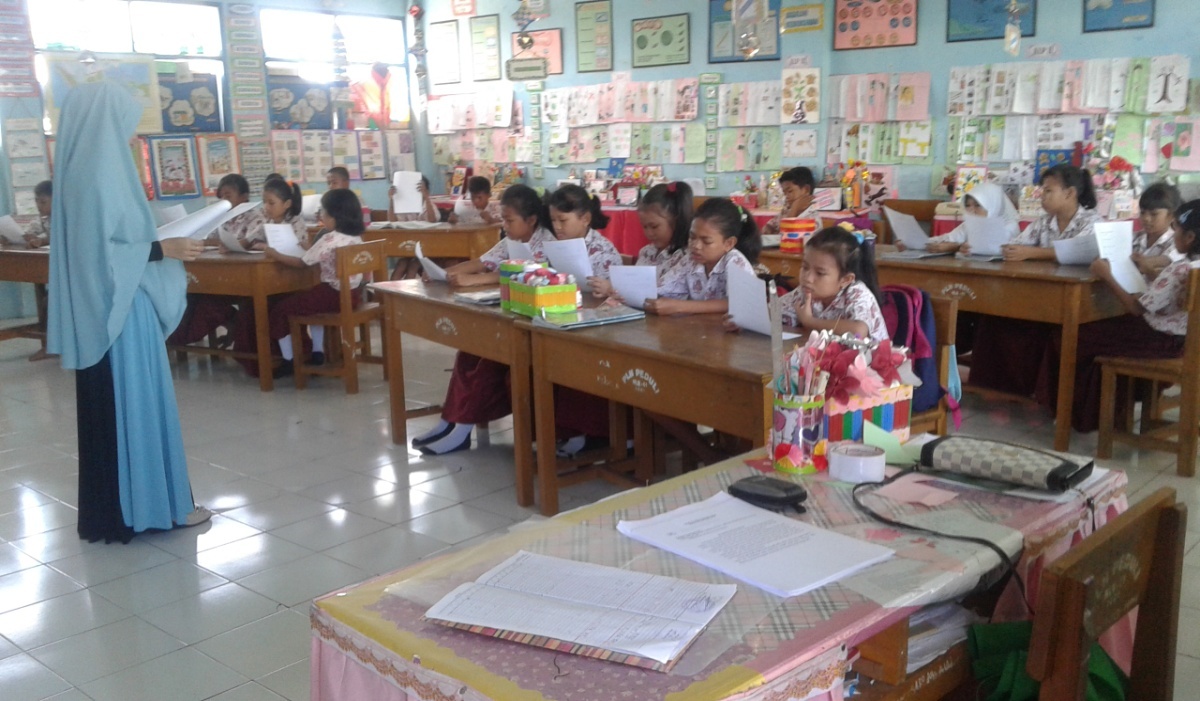 Guru Membacakan judul teks bacaan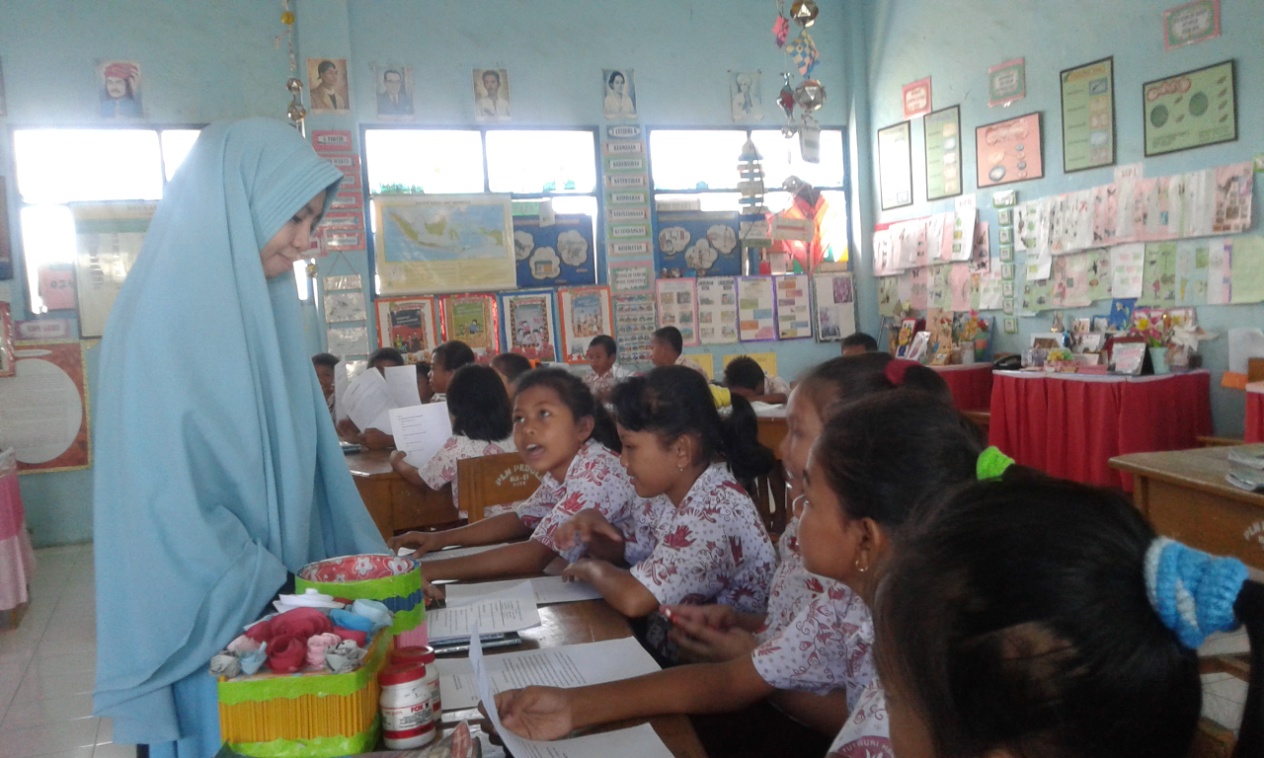 Guru bersama siswa mengidentikasi kata-kata sulitGuru Mempersilahkan Siswa Untuk Membaca Dalam Hati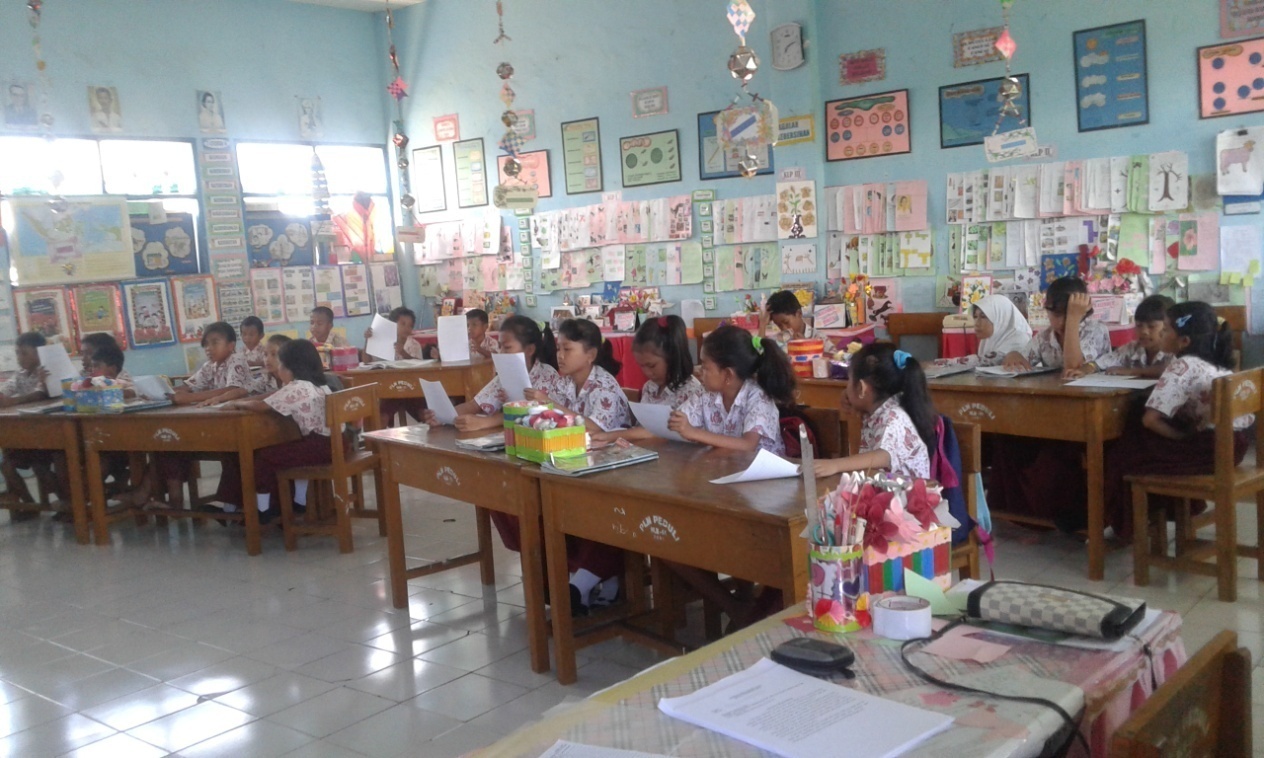 Guru Berkeliling Kelas Untuk Menonitor Membaca Siswa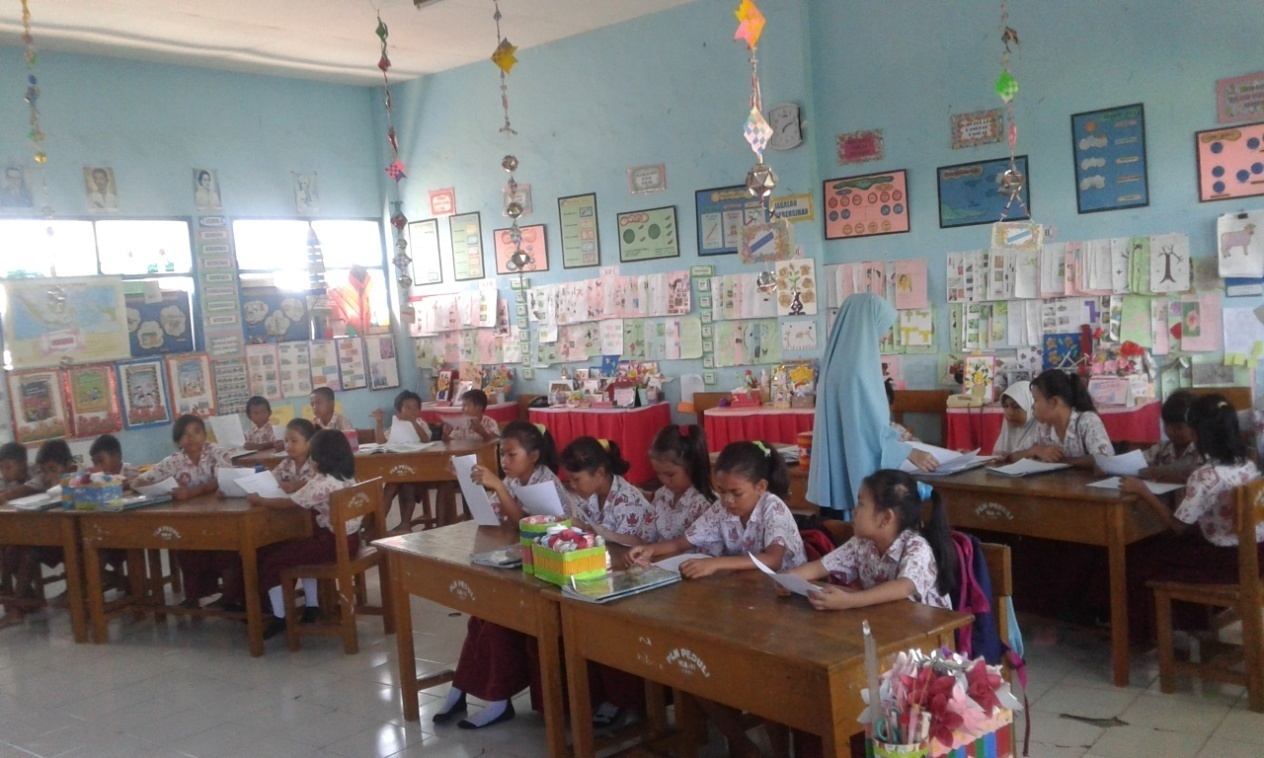 Guru Mempersilahkan Siswa Untuk Menuliskan Ide Pokok/gagasan Utama yang ada Dalam Paragraf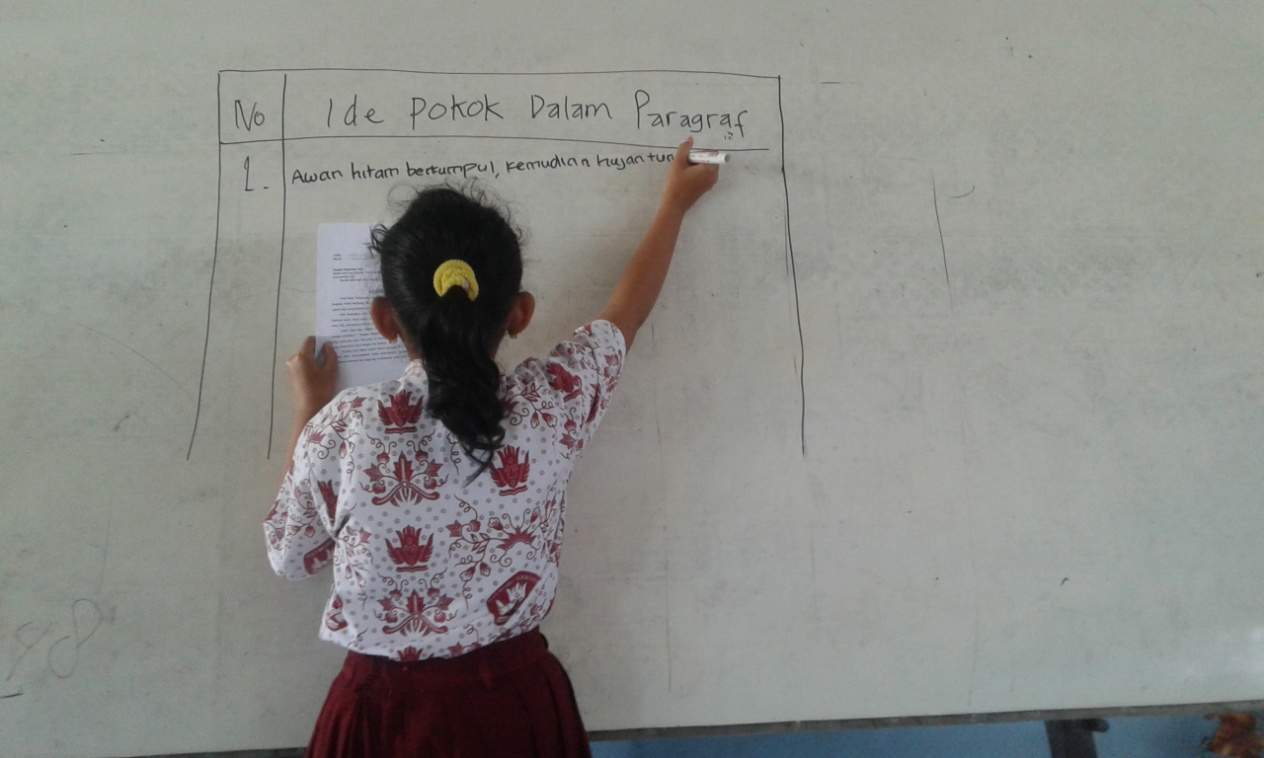 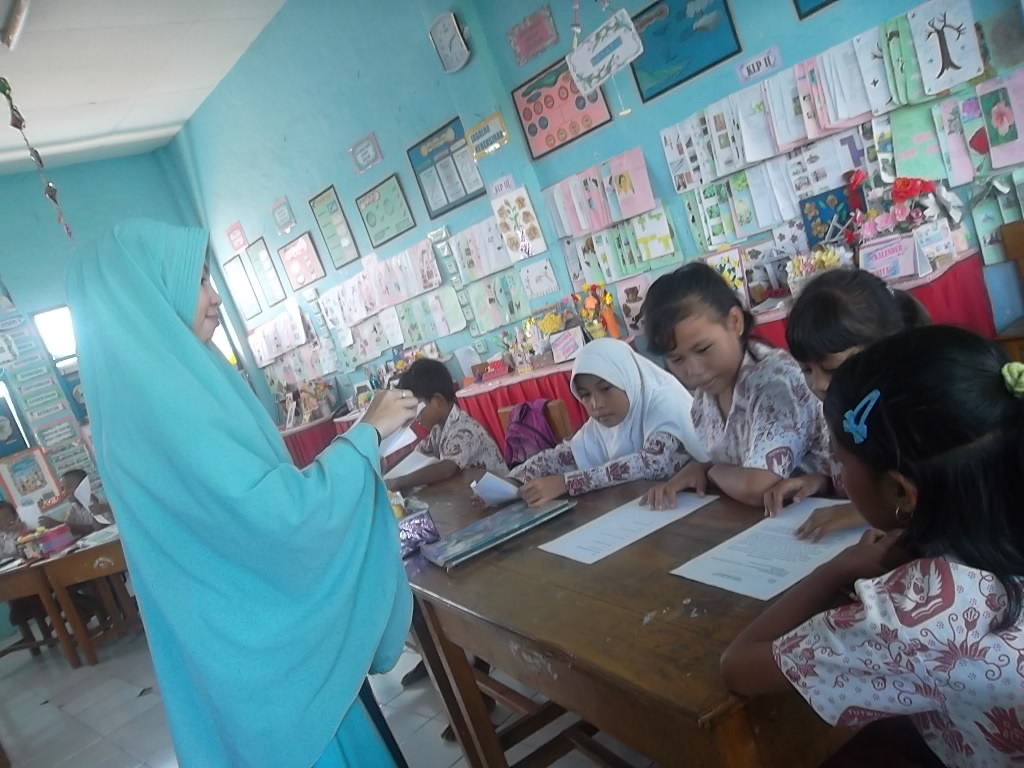 Guru Memberikan Tugas Untuk Mengembangkan Pemahaman Siswa Mengenai Ide Pokok